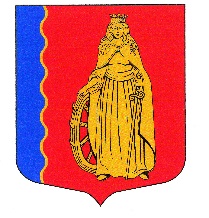 МУНИЦИПАЛЬНОЕ ОБРАЗОВАНИЕ«МУРИНСКОЕ СЕЛЬСКОЕ ПОСЕЛЕНИЕ»ВСЕВОЛОЖСКОГО МУНИЦИПАЛЬНОГО РАЙОНАЛЕНИНГРАДСКОЙ ОБЛАСТИПОСТАНОВЛЕНИЕ16.11.2017г.                                                                               № 323                                    пос. Мурино                                                                                                  В соответствии со ст.6 Федерального закона от 07.12.2011г. №416-ФЗ «О водоснабжении и водоотведении» и ст.14 Федерального закона от 06.10.2013г. №131-ФЗ «Об общих принципах организации местного самоуправления в РФ», с целью принятия мер по организации водоснабжения и водоотведения на части территории МО «Муринское сельское поселение»,ПОСТАНОВЛЯЮ:1. Определить гарантирующей организацией в сфере холодного водоснабжения и водоотведения на части территории МО «Муринское сельское поселение» Всеволожского муниципального района Ленинградской области Общество с ограниченной ответственностью «Управляющая компания «Мурино».2. Определить зону деятельности гарантирующей организации: территория юго-восточной части пос. Мурино, ограниченной с севера-границей производственной зоны «Мурино»; с юга – границей Санкт-Петербурга; с востока – границей муниципального образования «город Всеволожск» Всеволожского муниципального района Ленинградской области; с запада – правым берегом р. Охта.3. Гарантирующей организации «Управляющей компании «Мурино» обеспечить:- эксплуатацию централизованных систем холодного водоснабжения и водоотведения на территории, указанной в п.2 Постановления в соответствии нормативно-правовыми актами РФ;- водоснабжение и водоотведение в случае, если объекты капитального строительства присоединены в установленном порядке к централизованной системе водоснабжения и водоотведения в пределах зон деятельности гарантирующей организации;- заключения с организациями, осуществляющими эксплуатацию объектов централизованных систем холодного водоснабжения и водоотведения договоров, необходимых для обеспечения надежного и бесперебойного водоснабжения и водоотведения в соответствии с требованиями законодательства РФ;- эксплуатацию бесхозных объектов централизованных систем водоснабжения и водоотведения в случае их непосредственного присоединения к эксплуатируемым системам холодного водоснабжения и участвующих в холодном водоснабжении и водоотведении;- подключение объектов капитального строительства к централизованным системам холодного водоснабжения и водоотведения в соответствии с требованием законодательства РФ.4. Опубликовать данное Постановление на официальном сайте администрации в сети «Интернет».5. Настоящее Постановление вступает в силу с момента его официального опубликования.6. Контроль за исполнением Постановления возложить на заместителя главы администрации по ЖКХ, благоустройству и безопасности – Конева И.Н.Глава администрации                                                                        В.Ф. ГаркавыйОб определении гарантирующей организации в сфере водоснабжения и водоотведения на части территории МО «Муринское сельское поселение» Всеволожского муниципального района Ленинградской области